SCHEDULE OF CONDITIONSPLANNING NOTES 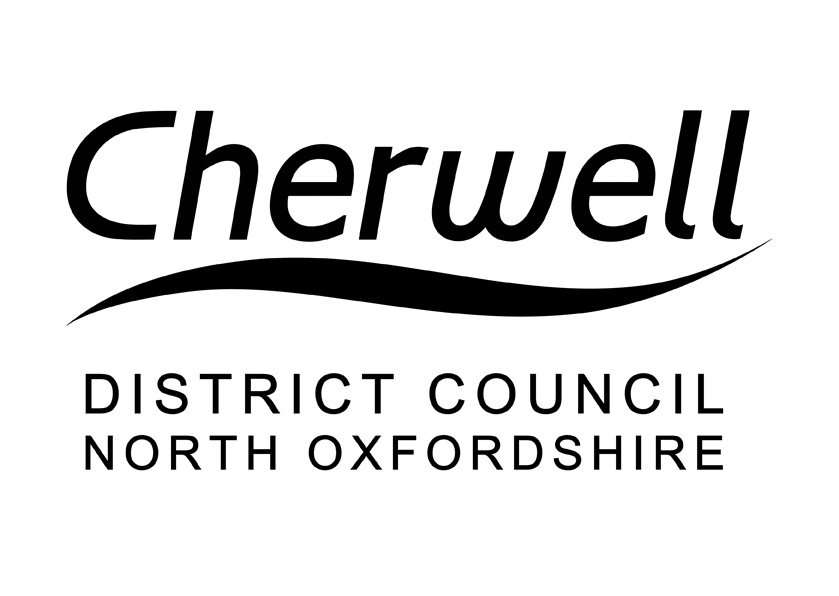 Application Number: 24/00259/TCAArboricultural Comments (TCA & TPO)Application Received:31 January 202431 January 2024Target Date:13 March 202413 March 2024Report Date:13 March 202413 March 2024Case Officer:Caroline Morrey (Arboricultural Officer)Caroline Morrey (Arboricultural Officer)ApplicantSqn Ldr Tina SheeranBldg 567RAF AlconburyHuntingdonPE28 4DAAgentSqn Ldr Tina SheeranBldg 567RAF AlconburyHuntingdonPE28 4DASite: 1 Paynes End, Caversfield, Bicester, OX27 8UQParish Council comments:No commentsNeighbour comments:No commentsStatutory Protection:Conservation areaT.E.M.P.O guidance notes completed:NoTrees / Proposal (Brief Description)AMENDED APPLICATIONRemove the group of conifers on corner of 1 Paynes End.  Conifer and mixed species hedge running along side 1 Paynes End: Reduce height of hedge by no more than 2.5 metres; crown thin by 20% and lift by a maximum of 2.5 metres. Remove 1 dying tree in rear garden of 1 Paynes End.AppraisalDesktop assessment.  The work proposed is reasonable management work.  Strictly speaking a hedge can be pruned without submitting a Section 211 Notice if it is part of an ongoing maintenance regime.ConclusionThe work proposed will have little impact on the conservation area.Case officer decision:No ObjectionCase officer signature:Caroline MorreyChecked by:Date checked: